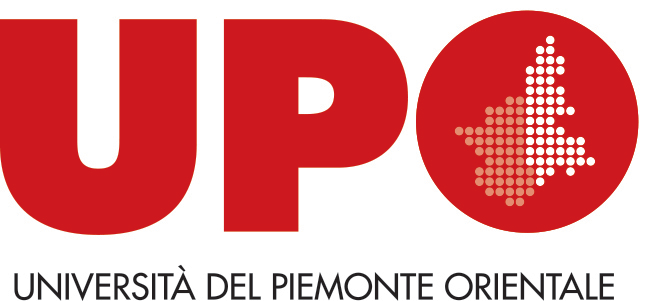 MODULO PER LA RICHIESTA DI ATTIVAZIONE DELL’IDENTITÀ ALIAS PER GLI STUDENTI E LE STUDENTESSE IN TRANSIZIONE DI GENERE ISCRITTI/E AI CORSI DI STUDIO DELL’UNIVERSITÀ DEL PIEMONTE ORIENTALE “A. AVOGADRO”Al Comitato Unico di Garanzia per le Pari Opportunità, la Valorizzazione del Benessere di chi lavora e contro le DiscriminazioniNOME E COGNOME: __________________________LUOGO DI NASCITA: __________________________DATA DI NASCITA: __________________________CORSO DI STUDIO: __________________________ANNO DI CORSO: __________________________MATRICOLA: __________________________AI SENSI DEL REGOLAMENTO DELL’UNIVERSITÀ DEL PIEMONTE ORIENTALE “A. AVOGADRO” PER L’ATTIVAZIONE E LA GESTIONE DELLE CARRIERE ALIAS PER STUDENTI IN TRANSIZIONE DI GENERECHIEDEChe sia attivata la carriera alias con il seguente nominativo: __________________________A questo scopo allega copia del documento d’identità in corso di validità.Vercelli, lì _______________							Firma